Witam serdecznie!,,Już Wielkanoc” Święta, Święta Wielkanocne Jak wesoło, jak radośnie. Już słoneczko mocno grzeje Miły wiatr wokoło wieje. Rośnie trawa na trawniku Żółty żonkil w wazoniku. Na podwórku słychać dzieci Ach, jak dobrze, że już kwiecień. A w koszyczku, na święcone Jajka równo ułożone. Śliczne, pięknie malowane Różne wzory wymyślone. Jest baranek z chorągiewką Żółty kurczaczek ze wstążeczką. I barwinek jest zielony W świeże kwiatki ustrojony. 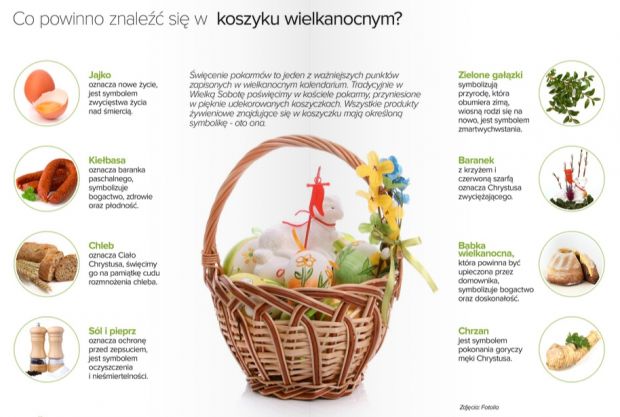 Zagadki wielkanocne: dopasuj odpowiedziŚwięconka, Baranek, Rzeżucha, Pisanki, Baba wielkanocna, Lany poniedziałek, Wielkanoc.
W ten świąteczny dzień 
każdy z nas się śmieje.
A woda nie z nieba, 
lecz z wiader się leje. 

Choć już Święta blisko
wiatr na dworze dmucha.
Na talerzu, w domu 
kiełkuje……..
Zagląda ciekawie 
przez okienko – słonko.
Bo też chce zobaczyć koszyk ze…….

W wielkanocnym koszyczku
leżeć będą sobie.
Zanim je tam włożę, 
ślicznie je ozdobię. 

Święta! Święta nadeszły!
Wstawajmy! Już rano!
Podzielimy się jajeczkiem, 
bo dziś przecież.....

Tyle w koszyczku 
leży pisanek!
A pośród nich 
słodki....
Na wielkanocnym stole 
to ona króluje. 
Polana słodkim lukrem 
i gościom smakuje.
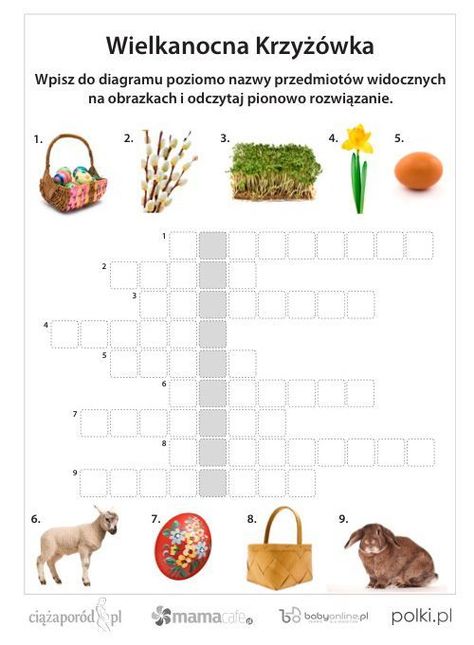 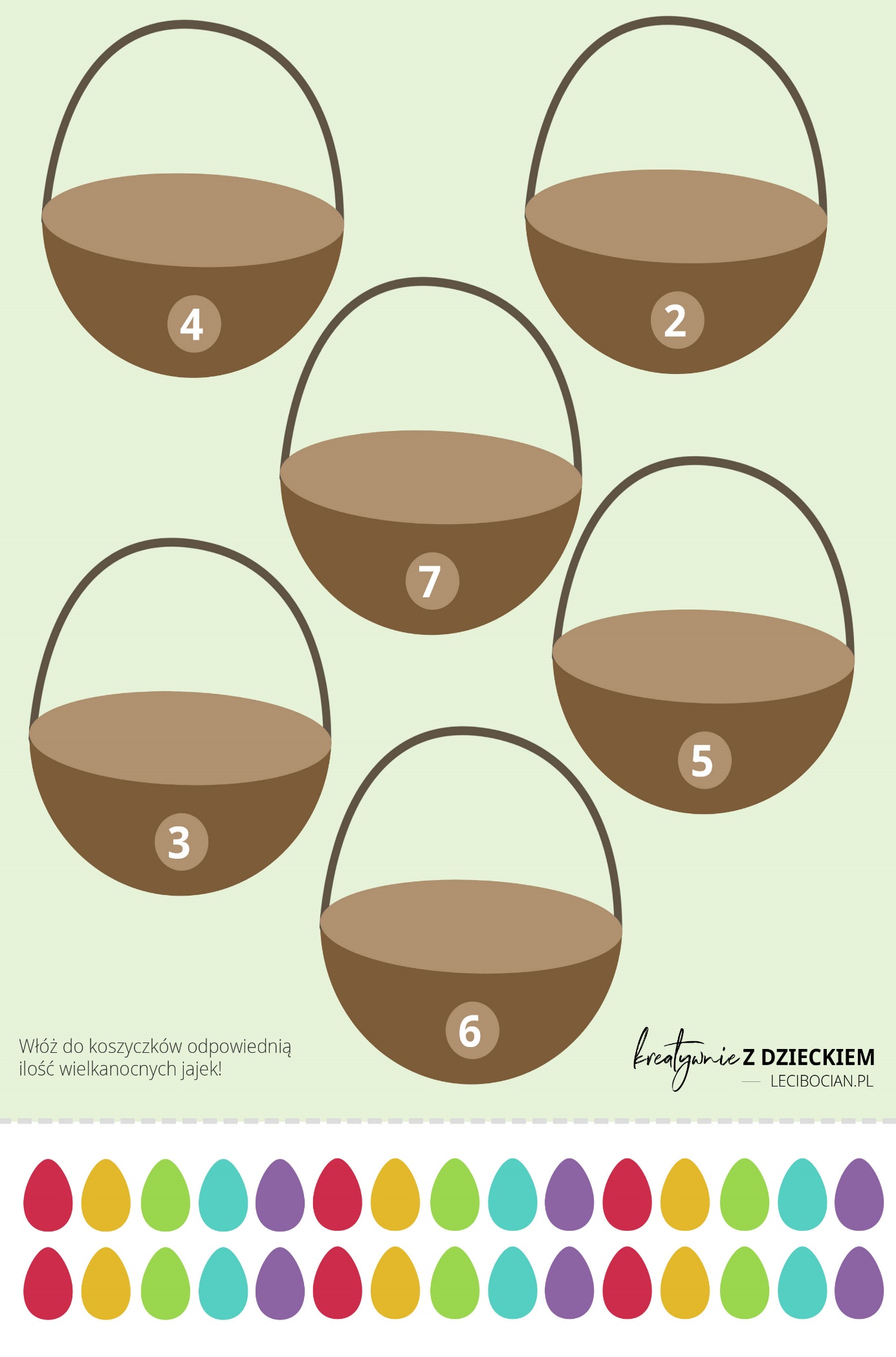 Znajdź 10 różnic pomiędzy obrazkami.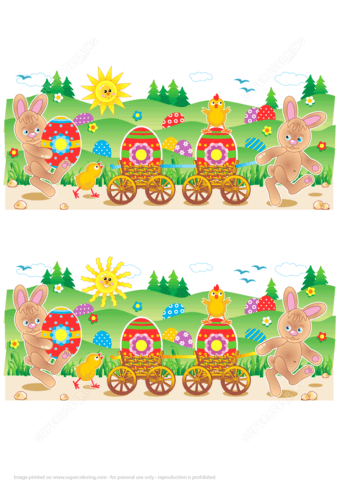 Policz pisanki.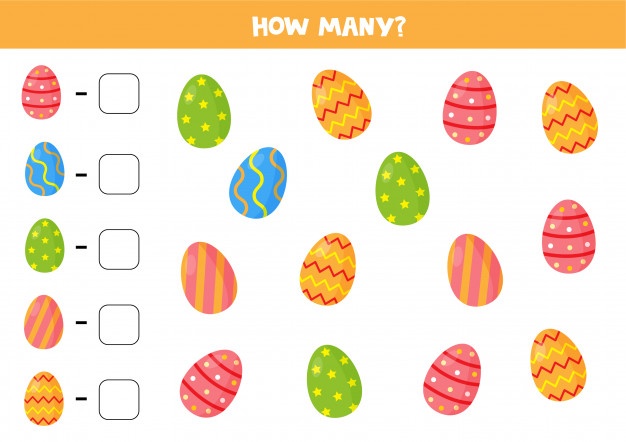 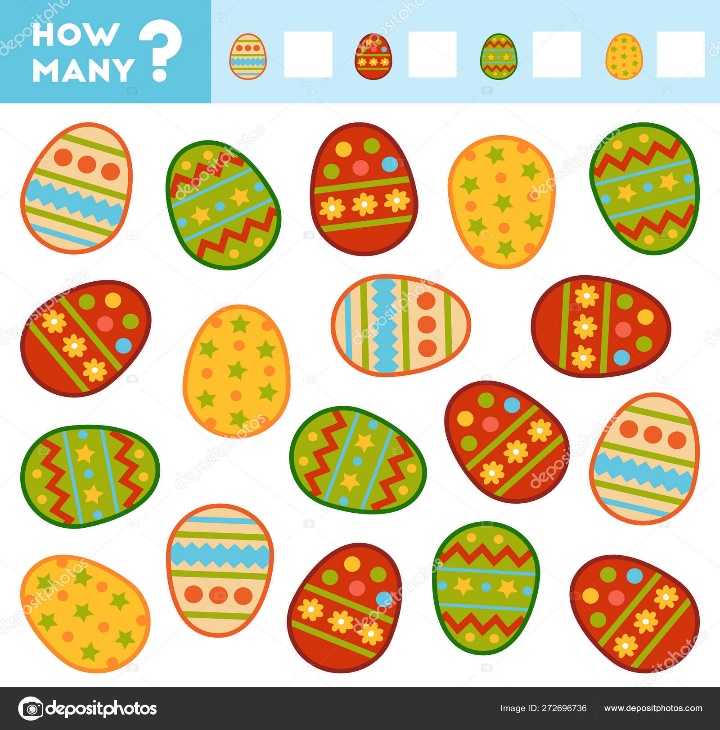 Policz pisanki, zające, kwiaty.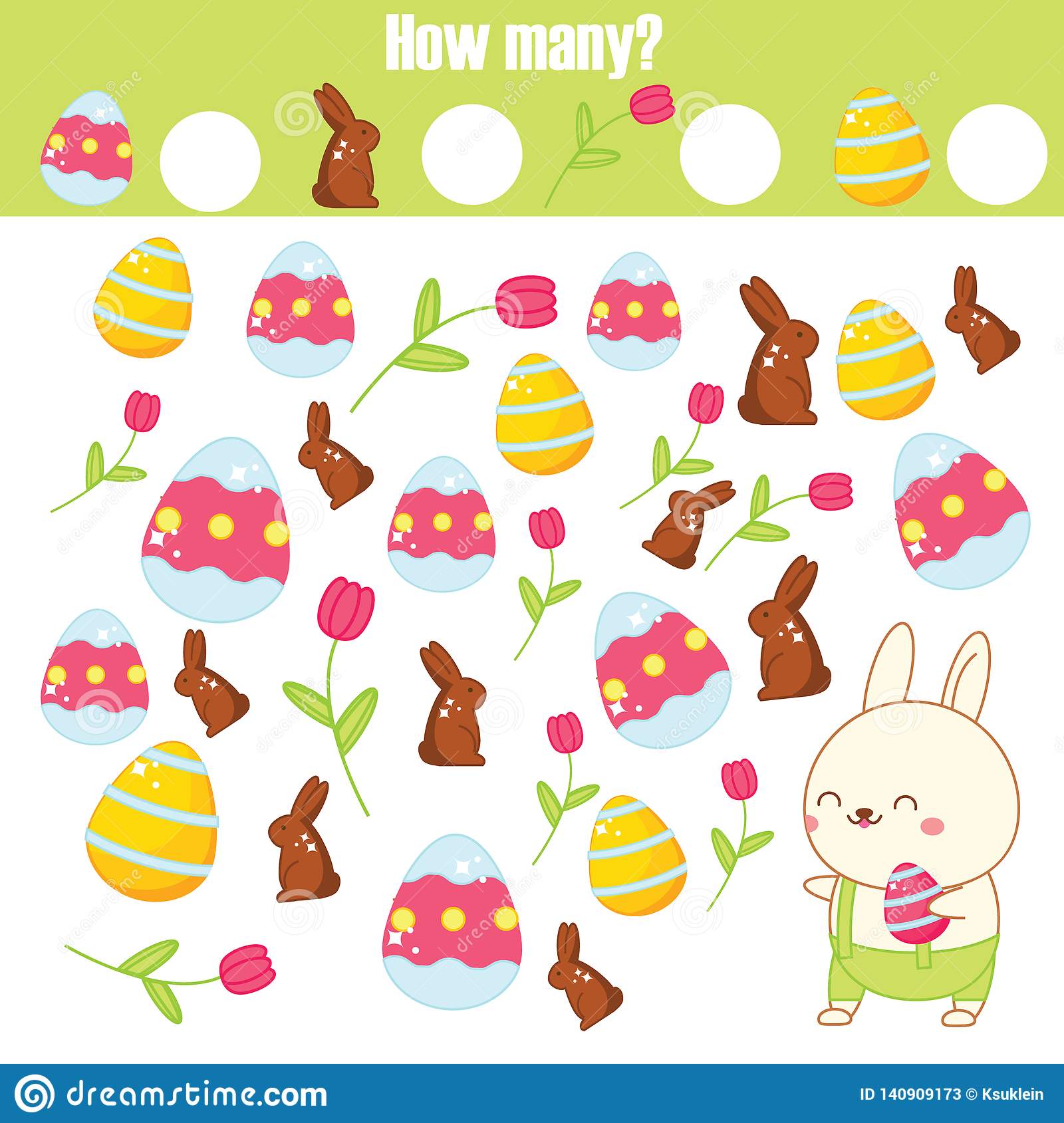 Znajdź 2 takie same pisanki.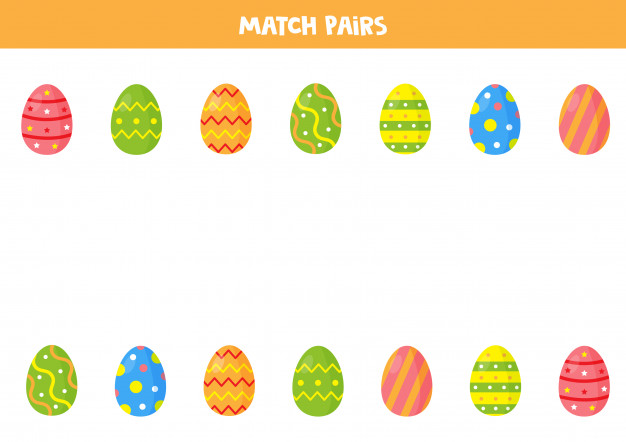 Rękodzieło:W tym tygodniu proponuję, abyście spróbowali z pomocą rodziców, rodzeństwa wykonać koszyczek z pisankami. Niestety w tym roku nie pójdziemy z tradycyjną święconką do kościoła więc tym bardziej warto przygotować różne, kolorowe dekoracje aby wprowadzić świąteczną atmosferę w naszym domu.Koszyczki z papierowych talerzyków: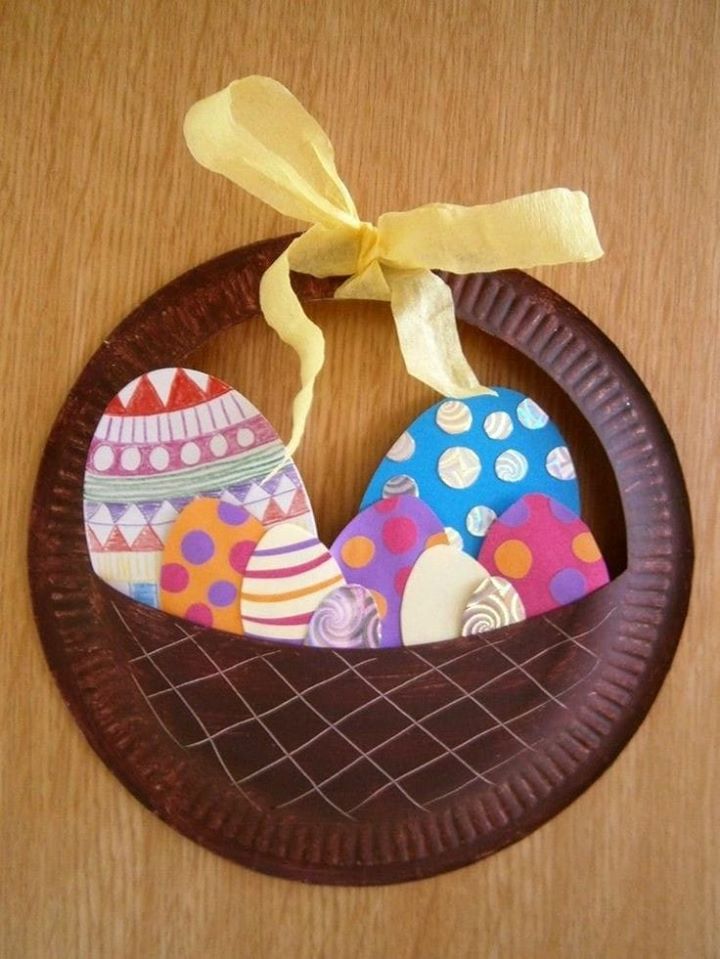 Do ich wykonania potrzebujemy:– papierowy talerzyk dowolnej wielkości ( jeżeli nie mamy to może być tekturka lub kartka z bloku technicznego)– nożyczki,– wstążki,– papier kolorowy, bibuła– klej,– kredki, flamastry, farbyWykonanie:    Z talerzyka wycinamy kształt koszyczka czyli dosłownie odcinamy połówkę dna talerzyka. Wytłoczone brzegi powinny pozostać w nienaruszonym stanie (poproście o pomoc rodzica lub starsze rodzeństwo).Po wycięciu odpowiedniego fragmentu otrzymujemy kształt koszyczka, który następnie malujemy kredkami, flamastrami lub farbami (jak wolicie).Rączkę owijamy równo wstążką lub tylko wiążemy samą kokardkę.W koszyku oczywiście muszą znaleźć się jeszcze pisanki, które możemy wyciąć z papieru kolorowego lub z białej kartki i następnie pokolorować. Gotowe jajka przyklejamy do koszyka od wewnętrznej strony.Do ozdabiania koszyczka i pisanek można wykorzystać co tylko chcecie. Można np. wzorki na jajkach wykleić z bibuły, możemy również na jajkach nakleić cekiny, koraliki, piórka (wszystko zależy od tego co mamy w domu). Na pewno pomysłów Wam nie zabraknie i prace będą piękne i kolorowe. Powodzenia!Jeżeli ktoś z Was chciałby się pochwalić swoją pracą (tym dzisiejszym koszyczkiem lub innymi wykonanymi w domu) to bardzo proszę zrobić zdjęcie i mi przesłać. Mam również nadzieję, że chętnie uczestniczycie w codziennych pracach domowych, a w tym tygodniu szczególnie proszę, aby każdy z Was pomagał rodzicom w porządkach przedświątecznych oraz w przygotowywaniu świątecznych smakołyków. Pozdrawiam serdecznie! Zajęcia rozwijające komunikowanie się:WitamPrzesyłam zadania na poniedziałek/ 6 kwietnia 2020r.SYMBOLE ŚWIĄT WIELKANOCNYCHPrzeczytaj sam/sama lub poproś rodzica o przeczytanie wiersza Marii Konopnickiej     ,,Jak to będzie”Jutro będzie Wielkanoc.Babki w piec już wsadzone,gotują się kiełbasyi mieć będziemy święcone!Najpierw obrus bielutkimama na stół położy,na nim stanie po środkuten baranek, ten Boży.Jajkiem będziemy się dzielić,wszyscy w domu z kolei,życzyć sobie pociechy,życzyć sobie nadziei (…)2.Powiedz, jak wygląda stół wielkanocny w twoim domu. Na czym polega twoja pomoc przy nakrywaniu do stołu?3. Wyjaśnij, co znaczy powiedzenie: jajkiem będziemy się dzielić.  Odszukaj , przeczytaj i zakreśl  odpowiednią zwrotkę wiersza.4. Wymień inne sposoby składania sobie życzeń wielkanocnych.5.Dokończ ustnie zdania:Symbolem świąt Wielkanocy jest ….Symbolem świąt Bożego Narodzenia jest ….6. Zapoznaj się z symbolami świąt Wielkanocy : https://www.eska.pl/news/wielkanoc-2020-swiateczne-symbole-co-oznacza-chleb-jajko-sol-aa-3kwo-Spzd-EVtq.htmlPozdrawiam  świątecznie Wiesława ZajdelZajęcia muzyczne:Temat: Rozwijanie zdolności słuchowych.Skopiuj poniższy link do przeglądarki i zapoznaj się z brzmieniem orkiestry symfonicznej:https://www.youtube.com/watch?v=SHWoQrLnstUSkopiuj poniższy link do przeglądarki i pokoloruj instrumenty online:https://www.kolorowankionline.net/instrumenty-muzycznePokoloruj poniższy rysunek: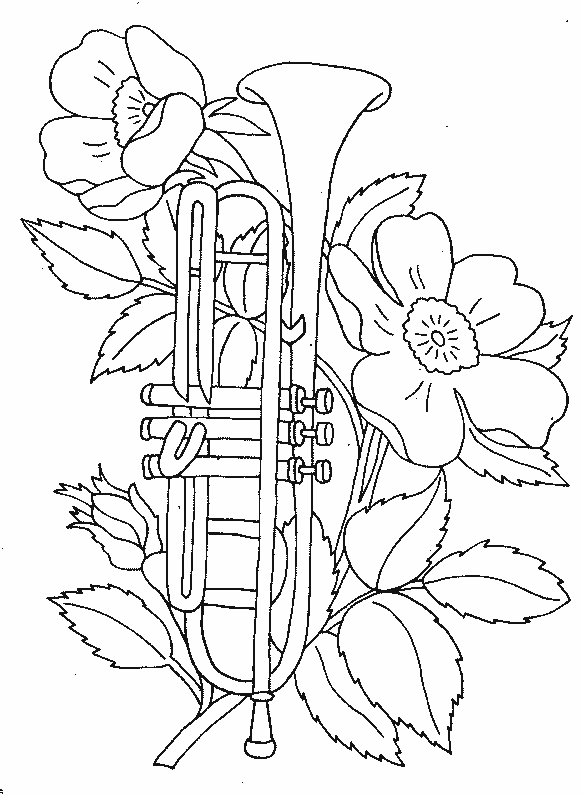 